Verein DaHam  Verein Aurora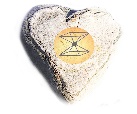 Liebe Gesundheitsbewusste Freunde 💫

Am Fr 16.09. 2022 19:30 gibts in 9520 Annenheim – Bachweg 3 – im Verein DaHam a Gesundheitsseminar seitens des Vereins Aurora 🌈
Themen - "Werde dein eigener Heiler" und "Die heilige Sprache" – Ganz natürlich frei werden von Leiden und Ungesundheiten

mit wertvollen Tipps - Beispielen und praktischen Anleitungen 🪄🎁

Referent - Markus Bstieler - Naturmensch und Lebenslehrer 🙏🏻

Dauer 19:30 - 21:30 
Anmeldung erforderlich - 0650 20 29 320 🎯 oder per Telegram und W-App
⚖️ Teilnahme mit freiem Wertschätzungsbeitrag 💸 für den Verein Aurora sowie DaHam 🌈
über den viele gesundheitsfördernde Veranstaltungen gemacht werden - Infos im Seminar 

Begrenzte Teilnehmerzahl - Anmeldung bis Mi 14.09. gerne möglichWir freuen Uns auf Euch Markus Lilith Raphael und ElisabethAnmeldung: Tel: +43(0)6764315858Verein DaHamVereins - Präsidentin: Elisabeth Ebenberger, Bachweg 3, 9520 Annenheimwww.arasonn.com office@arasonn.com